В соответствии с Федеральным законом от 31.07.2020 № 248-ФЗ «О государственном контроле (надзоре) и муниципальном контроле в Российской Федерации», Федеральным законом от 11.06.2021  № 170-ФЗ «О внесении изменений в отдельные законодательные акты Российской Федерации в связи с принятием Федерального закона «О государственном контроле (надзоре) и муниципальном контроле в Российской Федерации, руководствуясь статьей 14 Федерального закона Российской Федерации от 06.10.2003 № 131-ФЗ «Об общих принципах организации местного самоуправления в Российской Федерации», постановлением Правительства Российской Федерации от 25.06.2021 № 990 «Об утверждении Правил разработки и утверждения контрольными (надзорными) органами программы профилактики рисков причинения вреда (ущерба) охраняемым законом ценностям», Положением о муниципальном жилищном контроле на территории муниципального образования Тоцкий сельсовет Тоцкого района, утвержденным решением Совета депутатов МО Тоцкий сельсовет от 11.10.2021№ 54, руководствуясь Уставом муниципального образования Тоцкий сельсовет Тоцкого района Оренбургской области, постановляю:1. Утвердить Программу профилактики рисков причинения вреда (ущерба) охраняемым законом ценностям на 2024 год при осуществлении муниципального жилищного контроля на территории муниципального образования Тоцкий сельсовет Тоцкого района Оренбургской области, согласно приложению к данному постановлению.2. Контроль за исполнением настоящего постановления оставляю за собой.3. Настоящее постановление подлежит размещению на официальном сайте администрации муниципального образования Тоцкий сельсовет в информационно-телекоммуникационной сети «Интернет».4. Постановление вступает в силу после его официального опубликования (обнародования).Приложение к постановлению администрации МО Тоцкий сельсовет от 14.12.2023 № 427-пПрограммапрофилактики рисков причинения вреда (ущерба) охраняемым законом ценностям на 2024 год при осуществлении муниципального контроляв дорожном хозяйстве на территории муниципального образования Тоцкий сельсовет Тоцкого района Оренбургской областиНастоящая программа профилактики рисков причинения вреда (ущерба) охраняемым законом ценностям на 2024 год при осуществлении муниципального контроля на в дорожном хозяйстве (далее - Программа), устанавливает порядок проведения профилактических мероприятий, направленных на предупреждение причинения вреда (ущерба) охраняемым законом ценностям, соблюдение которых оценивается в рамках осуществления муниципального контроля в дорожном хозяйстве (далее – муниципальный контроль).Функции муниципального контроля осуществляет — администрация муниципального образования Тоцкий сельсовет Тоцкого района Оренбургской области (далее – контрольный орган).I. Анализ текущего состояния осуществления муниципального контроля, описание текущего развития профилактической деятельности администрации муниципального образования Тоцкий  сельсовет характеристика проблем, на решение которых направлена Программа1.1. Вид осуществляемого муниципального контроля. Муниципальный контроль за сохранностью автомобильных дорог общего пользования местного значения в границах населенных пунктов муниципального образования Тоцкий сельсовет Тоцкого района Оренбургской области. 1.2. Обзор по виду муниципального контроля. Муниципальный контроль за сохранностью автомобильных дорог общего пользования местного значения в границах населенных пунктов муниципального образования - это деятельность органа местного самоуправления, уполномоченного на организацию и проведение на территории муниципального образования Тоцкий сельсовет Тоцкого района Оренбургской области по контролю за соблюдением подконтрольными субъектами требований законодательства об обеспечении сохранности автомобильных дорог местного значения при осуществлении последними деятельности и использовании автомобильных дорог местного значения в населенных пунктах муниципального образования Тоцкий сельсовет (далее - автомобильные дороги), в том числе при реконструкции, капитальном ремонте, ремонте автомобильных дорог, прокладке, переносе, переустройстве инженерных коммуникаций и их эксплуатации в границах полосы отвода автомобильных дорог, строительстве, реконструкции, капитальном ремонте, ремонте сооружений пересечения автомобильной дороги с другими автомобильными дорогами и сооружений примыкания автомобильной дороги к другой автомобильной дороге, осуществлении перевозок по автомобильным дорогам опасных, тяжеловесных и (или) крупногабаритных грузов, использовании водоотводных сооружений автомобильных дорог.Анализ текущего состояния осуществления муниципального контроля на автомобильном транспорте и в дорожном хозяйстве показал, что основными причинами, факторами и условиями, способствующими нарушению требований и (или) причинению вреда (ущерба) охраняемым законом ценностям подконтрольными субъектами на территории муниципального образования Тоцкий сельсовет, являются:а) отсутствие сформированного понимания исполнения требований в сфере муниципального контроля на автомобильном транспорте и в дорожном хозяйстве у подконтрольных субъектов;б) различное толкование содержания обязательных требований подконтрольными субъектами, которое может привести к нарушению ими отдельных обязательных требований.Ключевыми и наиболее значимыми рисками при реализации программы профилактики нарушений обязательных требований в сфере муниципального контроля на автомобильном транспорте и в дорожном хозяйстве в муниципальном образовании Тоцкий сельсовет являются нарушение подконтрольными субъектами обязательных требований, что может повлечь за собой совершение дорожно-транспортных происшествий, причинение вреда жизни и здоровью граждан, причинение материального вреда автотранспортным средствам.Главной задачей администрации муниципального образования Тоцкий сельсовет при осуществлении муниципального контроля является усиление профилактической работы в отношении всех объектов контроля, обеспечивая приоритет проведения профилактики.В рамках профилактики рисков причинения вреда (ущерба) охраняемым законом ценностям администрацией планируется проведение следующих мероприятий:1)	Размещение на официальном сайте муниципального образования Тоцкий сельсовет в сети «Интернет» перечней нормативных правовых актов или их отдельных частей, содержащих обязательные требования, оценка соблюдения которых является предметом муниципального контроля, а также текстов соответствующих нормативных правовых актов;2)	Осуществление информирования юридических лиц, индивидуальных предпринимателей по вопросам соблюдения обязательных требований, посредством опубликования руководства по соблюдению требований, памяток на официальном сайте муниципального образования Тоцкий сельсовет в информационно-телекоммуникационной сети «Интернет», проведение совещания с руководителями управляющих организаций, ресурсоснабжающих организаций по вопросам соблюдения обязательных требований законодательства, проведения разъяснительной работы;3). 	Совершенствование и развитие тематического раздела на официальном сайте муниципального образования Тоцкий сельсовет;4) 	Консультирование в ходе личных приемов, профилактических визитов, а также посредством телефонной связи и письменных ответов на обращения.II. Цели и задачи реализации Программы2.1. Целями профилактической работы являются:1) стимулирование добросовестного соблюдения обязательных требований всеми контролируемыми лицами; 2) устранение условий, причин и факторов, способных привести к нарушениям обязательных требований и (или) причинению вреда (ущерба) охраняемым законом ценностям; 3) создание условий для доведения обязательных требований до контролируемых лиц, повышение информированности о способах их соблюдения;4) предупреждение нарушений контролируемыми лицами обязательных требований, включая устранение причин, факторов и условий, способствующих возможному нарушению обязательных требований;5) повышение прозрачности системы контрольно-надзорной деятельности.2.2. Задачами профилактической работы являются:1) укрепление системы профилактики нарушений обязательных требований;2) выявление причин, факторов и условий, способствующих нарушениям обязательных требований, разработка мероприятий, направленных на устранение нарушений обязательных требований;3) повышение правосознания и правовой культуры организаций и граждан в сфере рассматриваемых правоотношений;4) оценка возможной угрозы причинения, либо причинения вреда (ущерба) охраняемым законом ценностям, выработка и реализация профилактических мер, способствующих ее снижению.В положении о виде контроля мероприятия, направленные на нематериальное поощрение добросовестных контролируемых лиц, не установлены, следовательно, меры стимулирования добросовестности в программе не предусмотрены.В положении о виде контроля самостоятельная оценка соблюдения обязательных требований (самообследование) не предусмотрена, следовательно, в программе способы самообследования в автоматизированном режиме не определены (ч.1 ст.51 №248-ФЗ).III. Перечень профилактических мероприятий, сроки(периодичность) их проведенияВ соответствии с Положением о виде муниципального контроля, утвержденном решением Совета депутатов муниципального образования Тоцкий сельсовет, проводятся следующие профилактические мероприятия:4. Показатели результативности и эффективности ПрограммыАДМИНИСТРАЦИЯМУНИЦИПАЛЬНОГООБРАЗОВАНИЯТОЦКИЙ СЕЛЬСОВЕТТОЦКОГО РАЙОНАОРЕНБУРГСКОЙ ОБЛАСТИПОСТАНОВЛЕНИЕ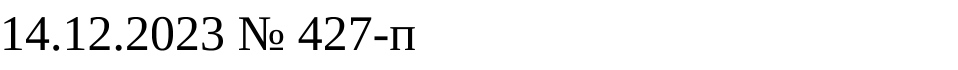                   с. ТоцкоеОб утверждении программы профилактики рисков причинения вреда (ущерба) охраняемым законом ценностям при осуществлении муниципального контроля в дорожном хозяйстве на территории муниципального образования Тоцкий сельсовет на 2024 годГлава сельсоветаВ.Ю. Курныкин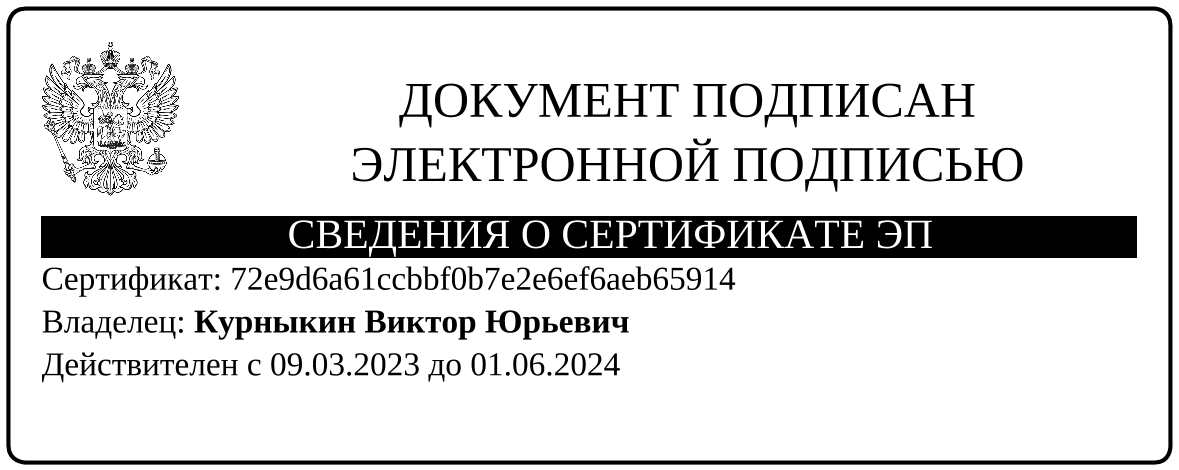 №  п/пНаименование мероприятияСрок реализации мероприятияОтветственное должностное лицо1ИнформированиеИнформирование осуществляется администрацией по вопросам соблюдения обязательных требований посредством размещения соответствующих сведений на официальном сайте муниципального образования Тоцкий сельсоветПо мере необходимости в течение годаКовешников А.Н. – главный специалист администрации муниципального образования Тоцкий сельсовет2Обобщение правоприменительной практикиОбобщение правоприменительной практики осуществляется администрацией посредством сбора и анализа данных о проведенных контрольных мероприятиях и их результатах.По итогам обобщения правоприменительной практики администрация готовит доклад, содержащий результаты обобщения правоприменительной практики по осуществлению муниципального контроля, который утверждается руководителем контрольного органаЕжегодно не позднее 30 января года, следующего за годом обобщения правоприменительной практики.Ковешников А.Н. – главный специалист администрации муниципального образования Тоцкий сельсовет3Объявление предостереженияПредостережение о недопустимости нарушения обязательных требований объявляется контролируемому лицу в случае наличия у администрации сведений о готовящихся нарушениях обязательных требований и (или) в случае отсутствия подтверждения данных о том, что нарушение обязательных требований причинило вред (ущерб) охраняемым законом ценностям либо создало угрозу причинения вреда (ущерба) охраняемым законом ценностямПо мере появления оснований, предусмотренных законодательствомКовешников А.Н. – главный специалист администрации муниципального образования Тоцкий сельсовет осуществлению муниципального контроля4Консультирование.Консультирование осуществляется в устной или письменной форме по телефону, на личном приеме, в ходе проведения профилактического мероприятия, контрольного (надзорного) мероприятияПостоянно по обращениям контролируемых лиц и их представителейКовешников А.Н. – главный специалист администрации муниципального образования Тоцкий сельсовет5Профилактический визитПроведение должностными лицами органа муниципального контроля информирования контролируемых лиц об обязательных требованиях, предъявляемых к его деятельности либо к принадлежащим ему объектам муниципального контроля.Профилактические визиты подлежат проведению в течение года (при наличии оснований).Обязательные профилактические визиты проводятся один раз в год.Ковешников А.Н. – главный специалист администрации муниципального образования Тоцкий сельсовет№п/пНаименование показателяВеличина1.Полнота информации, размещенной на официальном сайте контрольного органа в сети «Интернет» в соответствии с частью 3 статьи 46 Федерального закона от 31 июля 2021 г. № 248-ФЗ «О государственном контроле (надзоре) и муниципальном контроле в Российской Федерации»100%2.Утверждение доклада, содержащего результаты обобщения правоприменительной практики по осуществлению муниципального контроля, его опубликованиеИсполнено/Не исполнено3.Доля выданных предостережений по результатам рассмотрения обращений, с подтвердившимися сведениями о готовящихся нарушениях обязательных требований или признаках нарушений обязательных требований и в случае отсутствия подтвержденных данных о том, что нарушение обязательных требований причинило вред (ущерб) охраняемым законом ценностям либо создало угрозу причинения вреда (ущерба) охраняемым законом ценностям (%)20% и более4.Доля лиц, удовлетворённых консультированием в общем количестве лиц, обратившихся за консультированием100%